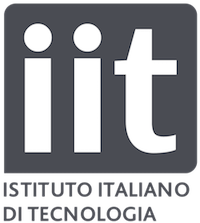 									    22 March, 2019A postdoctoral position will be available, since July-September 2019, at the Center for Human Technologies of the Istituto Italiano di Tecnologia in Genoa to work on a project aimed at studying the role of non coding RNAs in cell differentiation and disease with specific interest in motor neuron physiology and related disorders.The project focuses on the study of the pathogenic relevance of altered RNA metabolism and aberrant ribonucleoprotein (RNP) assembly in neurodegenerative diseases, using Amyotrophic lateral sclerosis as a model system. How defective RNPs form, what are their integral components and which events trigger their appearance late in life are still unsolved issues.  While emerging evidence indicates that mutations and post-translational modifications of specific RNA-binding proteins (RBPs) induce liquid-solid phase transition, much less is known about the role played by the RNA.The specific aim  of the project will be to study the regulatory role of non coding RNAs, of RNA/RNA interactions and of m6A RNA modification in the control of the molecular circuitries which underlie normal and altered motor neuron development and function. The work will benefit of several suitable systems already available in the lab which include mES and human iPS cell lines carrying mutations in proteins and RNAs specifically altered in ALS-associated mutations as well as several mouse models. The Istituto Italiano di Tecnologia (http://www.iit.it) is a private law Foundation, created with special Government Law no. 269 of September 30th 2003, with the objective of promoting Italy's technological development and higher education in science and technology. Research at IIT is carried out in highly innovative scientific fields with state-of-the-art technology.The position will last for 3 years but can be renewed. The salary will be according to the seniority of the candidate.For any further information please refer to:irene.bozzoni@iit.it 